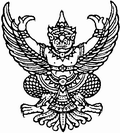 ที่ xx ........................... 							.............................................................................................................................................	        หนังสือรับรองการฝึกประสบการณ์...............................หนังสือฉบับนี้ให้ไว้เพื่อรับรองว่า (นาย/นาง/นางสาว) ...........................................................รหัสนักศึกษา .................................นักศึกษาหลักสูตร................................................................ โปรแกรมวิชา............................................ คณะวิทยาศาสตร์และเทคโนโลยี มหาวิทยาลัยราชภัฏสงขลา ได้เข้าฝึกประสบการณ์ฯ ประจำภาคการเรียนที่ ................. ปีการศึกษา ............................................  ณ..........................................................................ตำบล............................อำเภอ ................................ จังหวัด....................................................ซึ่งเป็นหน่วยงานในสังกัดของ ........................................... อำเภอ......................จังหวัด..........................ที่เป็นผู้ออกหนังสือรับรองนี้ ในระหว่างวันที่.................... ถึงวันที่ ............เดือน..................................... พ.ศ...................... รวมเป็นเวลา ..................สัปดาห์ ให้ไว้ ณ วันที่   	   เดือน  		  พ.ศ. 		                                                                     ลงชื่อ    ( 				 )     ตำแหน่ง  				 ลงชื่อ		 		 นักศึกษา      ( 				 )